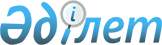 О некоторых вопросах акционерного общества "Казахстанский институт развития индустрии"Постановление Правительства Республики Казахстан от 24 мая 2011 года № 566

      Правительство Республики Казахстан ПОСТАНОВЛЯЕТ:



      1. Комитету государственного имущества и приватизации Министерства финансов Республики Казахстан передать:



      1) Комитету промышленности Министерства индустрии и новых технологий Республики Казахстан права владения и пользования двадцати пятью процентами государственного пакета акций акционерного общества "Казахстанский институт развития индустрии";



      2) Комитету по инвестициям Министерства индустрии и новых технологий Республики Казахстан права владения и пользования двадцати пятью процентами государственного пакета акций акционерного общества "Казахстанский институт развития индустрии".



      2. Утвердить прилагаемые изменения и дополнения, которые вносятся в некоторые решения Правительства Республики Казахстан.



      3. Настоящее постановление вводится в действие со дня подписания.      Премьер-Министр

      Республики Казахстан                       К. Масимов

Утверждены        

постановлением Правительства

Республики Казахстан   

от 24 мая 2011 года № 566  

Изменения и дополнения,

которые вносятся в некоторые решения Правительства

Республики Казахстан

      1. В постановлении Правительства Республики Казахстан от 27 мая 1999 года № 659 "О передаче прав по владению и пользованию государственными пакетами акций и государственными долями в организациях, находящихся в республиканской собственности":



      в приложении к указанному постановлению:



      раздел "Комитету промышленности Министерства индустрии и новых технологий Республики Казахстан" дополнить строкой, порядковый номер 291-3, следующего содержания:

      "291-3. Акционерное общество "Казахстанский институт развития индустрии";



      раздел "Комитету по инвестициям Министерства индустрии и новых технологий Республики Казахстан" дополнить строкой, порядковый номер 292-5, следующего содержания:

      "292-5. Акционерное общество "Казахстанский институт развития индустрии".



      2. Утратил силу постановлением Правительства РК от 19.09.2014 № 995.



      3. Утратил силу постановлением Правительства РК от 28.08.2015 № 683.



      4. Утратил силу постановлением Правительства РК от 19.03.2012 № 340 (вводится в действие со дня первого официального опубликования).
					© 2012. РГП на ПХВ «Институт законодательства и правовой информации Республики Казахстан» Министерства юстиции Республики Казахстан
				